ОСНОВНАЯ ПРОФЕССИОНАЛЬНАЯ ОБРАЗОВАТЕЛЬНАЯ ПРОГРАММА(программа подготовки специалистов среднего звена) по специальности среднего профессионального образования 21.02.18 Обогащение полезных ископаемыхКвалификация выпускника техник(указывается квалификация выпускника в соответствии с ФГОС)Нормативный срок освоения программы на базе основного общегообразования 3 года 10 месяцев(указывается нормативный срок освоения программы в соответствии с ФГОС)СОДЕРЖАНИЕОБЩИЕ ПОЛОЖЕНИЯ Основная профессиональная образовательная программа среднего профессионального образования (определение) ОПОП СПО Нормативные документы для разработки ОПОП СПО Общая характеристика ОПОП Требования к уровню подготовки, необходимые для освоения ОПОП ХАРАКТЕРИСТИКА ПРОФЕССИОНАЛЬНОЙ ДЕЯТЕЛЬНОСТИ ВЫПУСКНИКА ОПОП СПО Область профессиональной деятельности выпускника Объекты профессиональной деятельности выпускника Виды профессиональной деятельности выпускника Задачи профессиональной деятельности выпускника КОМПЕТЕНЦИИ ВЫПУСКНИКА КАК СОВОКУПНЫЙ ОЖИДАЕМЫЙ РЕЗУЛЬТАТ ОБРАЗОВАНИЯ ПО ЗАВЕРШЕНИЮ ОСВОЕНИЯ ОПОП СПО Общие компетенции выпускникаПрофессиональные компетенции выпускника ДОКУМЕНТЫ, РЕГЛАМЕНТИРУЮЩИЕ СОДЕРЖАНИЕ И ОРГАНИЗАЦИЮ УЧЕБНОГО ПРОЦЕССА Учебный план Календарный учебный график на весь период обучения Программы учебной и производственной практикРЕСУРСНОЕ ОБЕСПЕЧЕНИЕ ОПОП Кадровое обеспечение Учебно-методическое и информационное обеспечение образовательного процесса Материально-техническое обеспечение образовательного процессаНормативно-методические документы и материалы, обеспечивающие качество подготовки студентов Оценка результатов освоения программы подготовки специалистов среднего звена7.1     Контроль и оценка достижений обучающихся7.2    Организация государственной итоговой аттестации выпускников 8 ПРИЛОЖЕНИЯРабочие программы учебных дисциплин, профессиональных модулей Программы дисциплин общеобразовательной подготовкиОУП.01 Русский языкОУП.02 ЛитератураОУП.03 Родная литератураОУП.04 Иностранный языкОУП.05	ИсторияОУП. 06	Физическая культураОУП. 07  АстрономияОУП..08 Основы безопасности жизнедеятельностиПД Профильные дисциплиныОУП..09 МатематикаОУП..10 Информатика и ИКТОУП..11	ФизикаДополнительный учебный предметОУП..12	ХимияОГСЭ Общий гуманитарный и социально-экономический циклОГСЭ.01 Основы философииОГСЭ.02 ИсторияОГСЭ.03 Иностранный языкОГСЭ.04 Физическая культураЕН Математический и общий естественнонаучный циклЕН.01 МатематикаЕН.02 Экологические основы природопользования Профессиональный цикл ОП Общепрофессиональные дисциплиныОП.01 Инженерная графикаОП.02 Электротехника и электроникаОП.03 Метрология, стандартизация и сертификацияОП.04 ГеологияОП.05 Техническая механикаОП.06 Информационные технологии в профессиональной деятельности ОП.07 Основы экономикиОП.08 Правовые основы профессиональной деятельности ОП.09 Охрана трудаОП. 10	Безопасность жизнедеятельностиПМ Профессиональные модулиПМ.01 Ведение технологических  процессов обогащения полезных ископаемых согласно заданным параметрамМДК.01.01 Основы обогащения полезных ископаемыхМДК.01.02 Технологический процесс обогащения полезных ископаемыхМДК.01.03 Механизация основных и вспомогательных процессов обогатительной фабрикиМДК.01.04 Электроснабжение и автоматизация процесса обогащения ПМ.02 Организация безопасных условий трудаМДК.02.01 Система управления охраной труда и промышленной безопасностью на обогатительной фабрикеПМ.03 Организация производственной деятельности технического персоналаМДК.03.01 Организация и управление производственным подразделением МДК.03.02 Экономическое обоснование профессиональной деятельности предприятияПМ.04 Выполнение работ по одной или нескольким профессиям рабочих, должностям служащих (15948 Оператор пульта управления) МДК04.01 Организация работы по профессии Оператор пульта управленияПрограмма преддипломной практики Программа государственной итоговой аттестации1.ОБЩИЕ ПОЛОЖЕНИЯОпределение основной профессиональной образовательной программыОсновная профессиональная образовательная программа (ОПОП), реализуемая в ГАПОУ «Горно-технологический техникум» г. Ясного, по специальности 21.02.18 Обогащение полезных ископаемых среднего профессионального образования - это система документов, разработанная и утвержденная средним специальным учебным заведением с учетом потребностей регионального рынка труда на основе Федерального государственного образовательного стандарта по соответствующему направлению подготовки среднего профессионального образования (ФГОС СПО), а также с учетом рекомендаций примерной образовательной программы.ОПОП СПО регламентирует цели, ожидаемые результаты, содержание, условия и технологии реализации образовательного процесса, оценку качества подготовки выпускника по данной специальности и включает в себя: учебный план, рабочие программы учебных дисциплин (модулей) и другие материалы, обеспечивающие качество подготовки обучающихся, а также программы учебной и производственной практик, календарный учебный график и методические материалы, обеспечивающие реализацию соответствующей образовательной технологии. Нормативные документы для разработки ОПОП по направлению подготовкиНормативную правовую базу разработки ООП составляют: Федеральный закон Российской Федерации: «Об образовании» (от 21 декабря 2012г) Порядок организации и осуществления образовательной деятельности по образовательным программам среднего профессионального образования, утвержденное приказом Министерства образования и науки Российской Федерации Постановлением Правительства Российской Федерации от «14» июня 2013 г. № 464. Федеральный государственный образовательный стандарт среднего профессионального образования (ФГОС СПО) по направлению подготовки специальности Обогащение полезных ископаемых,  Приказ Министерства науки и высшего образования Российской Федерации, Министерства просвещения Российской Федерации от 05.08.2020 № 885/390 «О практической подготовке обучающихся»;Устав ГАПОУ «Горно-технологический техникум» г. Ясного; Локальные нормативные акты:положение об основной профессиональной образовательной программеобразовательной программы среднего профессионального образования базовой подготовки при очной форме получения образования и присваиваемая квалификацияположение о разработке и утверждении рабочей программы учебной
дисциплиныположение о порядке разработки и требованиях к структуре, содержанию и оформлению рабочих программ профессиональных
модулей на основе федеральных государственных образовательных
стандартов среднего профессионального образованияОбщая характеристика ОПОП СПО Целью ООП является развитие у студентов личностных качеств, а также формирование общих и профессиональных компетенций в
соответствии с требованиями ФГОС по специальности 21.02.18 Обогащение
полезных ископаемых. Срок освоения ОПОПНормативный срок	освоения	основной	профессиональнойобразовательной программы среднего профессионального образования
базовой подготовки при очной форме получения образования на базе
основного общего образования составляет 3 года 10 месяцев.Общая характеристика ОПОП Цель ОПОПОПОП по специальности Обогащение полезных ископаемых имеет своей целью развитие у студентов личностных качеств, а также формирование общих и профессиональных компетенций в соответствии с требованиями ФГОС СПО по данной специальности. В результате обучения выпускник будет готов к профессиональной
деятельности по организации и контролю технологических процессов
обогащения полезных ископаемых в качестве техника в современных
организациях обогатительного и горно-металлургического профиля, на
которых постоянно внедряются новейшие научно-технические разработки, поэтому к выпускникам, специалистам-обогатителям предъявляются высокие
требования.1.4.2. Срок освоения ОПОП Нормативные сроки освоения основной профессиональной образовательной программы среднего профессионального образования базовой подготовки при очной форме получения образования, и присваиваемая квалификация приводятся в таблице 1. Таблица 1- Нормативные сроки освоения ОПОП СПО базовой подготовки при очной формеТрудоемкость ОПОПНормативный срок освоения ОПОП СПО базовой подготовки при очной форме получения образования составляет 147 недель, в том числе: Обучение по учебным циклам 84 нед.Учебная практика 25 нед.Производственная практика (по профилю специальности) Производственная практика (преддипломная) 4 нед.Промежуточная аттестация 5 нед.Государственная итоговая аттестация 6 нед.Каникулярное время 23 нед.ИТОГО 147 нед. Особенности ОПОПТребования к абитуриентуЛица, поступающие на обучение, должны иметь документ о получении: аттестат об основном общем образовании. Востребованность выпускниковВыпускники специальности Обогащение полезных ископаемых востребованы в АО «Оренбургские минералы» Возможности продолжения образования выпускника Выпускник, освоивший ОПОП по специальности Обогащение полезных ископаемых подготовлен: к освоению ОПОП ВПО наряду с выпускниками среднего общего образования; к освоению ОПОП ВПО по профильной специальности в сокращенные сроки.1.4.8 Основные пользователи ОПОП Основными пользователями ОПОП являются:-сотрудники методических комиссий общеобразовательных дисциплин и общепрофессиональных дисциплин ;-студенты, обучающиеся по специальности Обогащение полезных ископаемых;-администрация и коллективные органы управления;-абитуриенты и их родители, работодатели.ХАРАКТЕРИСТИКА ПРОФЕССИОНАЛЬНОЙ ДЕЯТЕЛЬНОСТИ ВЫПУСКНИКОВОбласть профессиональной деятельности выпускниковОбласть профессиональной деятельности выпускников: организация и контроль технологических процессов обогащения полезных ископаемых производственного подразделения. Объекты профессиональной деятельностиОбъектами профессиональной деятельности выпускников являются: полезные ископаемые; продукты обогащения;технологическое оборудование для подготовительных, основных и вспомогательныхпроцессов обогащения; технологические процессы обогащения; расходные материалы;техническая и технологическая документация; управление персоналом производственного подразделения; первичные трудовые коллективы. Виды профессиональной деятельностиВиды профессиональной деятельности выпускника:Ведение технологических процессов обогащения полезных ископаемых согласно заданным параметрам.Организация безопасных условий труда.Организация производственной деятельности технического персонала. Выполнение работ по одной или нескольким профессиям рабочих, должностям служащих. Задачи профессиональной деятельностиТехник по специальности Обогащение полезных ископаемых должен решать следующие профессиональные задачи в соответствии с видами профессиональной деятельности:Ведение технологических процессов обогащения полезных ископаемых согласно заданным параметрам:применять техническую терминологию;выполнять технологические схемы с использованием прикладных программ;выделять из технологической схемы обогащения, составляющие ее технологические процессы;читать типовые технологические схемы обогащения и производить их расчёт по заданным технологическим параметрам;пользоваться безопасными приемами производства работ; использовать прикладное программное обеспечение и информационные ресурсы в области обогащения полезных ископаемых;осуществлять контроль соблюдения параметров и режимов технологических процессов обогащения;читать режимные карты технологического процесса; производить расчет и выбор подготовительного, основного и вспомогательного оборудования для осуществления технологических процессов обогащения полезных ископаемых;соблюдать технологические параметры работы обогатительного оборудования в соответствии с паспортными характеристиками;производить выбор и расчёт транспортного оборудования для осуществления технологических процессов обогащения полезных ископаемых: ленточных, скребковых,производить расчёт бункерных, приемных, погрузочных устройств, складов и отвалов;рассчитывать элементы водопроводных сетей; выбирать и рассчитывать насосные станции; выбирать и рассчитывать компрессорные станции;читать схемы электроснабжения стационарных электроустановок обслуживаемого участка;выявлять	основные	неисправности	обслуживаемого электрооборудования;читать структурные схемы систем автоматического управления, защиты, сигнализации, регулирования и контроля технологических процессов; проводить текущий анализ и информационный контроль основных параметров технологических процессов; составлять схемы отбора проб; обрабатывать пробу для анализа;выполнять анализы на определение показателей качества исходного сырья и продуктов обогащения;Организация безопасных условий трудаконтролировать параметры работы обогатительного оборудования в соответствии с отраслевыми нормами, инструкциями и правилами безопасности;анализировать и применять нормативные документы и инструкции для каждого конкретного случая;применять действующие правила и нормативные документы в области пожарной безопасности;оценивать состояние рабочих мест в соответствии с требованиями охраны труда и другими нормативными документами;участвовать в разработке мероприятий по улучшению условий труда на рабочих местах;различать вредные и опасные производственные факторы; анализировать и сопоставлять с требованиями нормативных документов должностные и производственные инструкции по охране труда; пользоваться средствами коллективной и индивидуальной защиты; владеть методами оказания доврачебной помощи пострадавшим; идентифицировать опасные производственные факторы; участвовать в разработке перечня мероприятий по локализации опасных производственных факторов;анализировать локальные	документы организации в областиуправления охраной труда и промышленной безопасности.Организация производственной деятельности технического персонала при проведении инструктажей сопоставлять несчастные случаи в родственных организациях с возможными ситуациями на данном участке;анализировать и доводить до подчиненных возможные места и причины возникновения опасных производственных ситуаций;анализировать	уровень	травматизма	в производственномподразделении;строить и анализировать свою речь, владеть культурой речи; заинтересовать слушателей в процессе обучения; оценивать мотивационные потребности персонала;организовывать мероприятия по здоровьесбережению трудящихся, соревнования по профессии;владеть приемами морального стимулирования персонала; владеть приемами управления конфликтными ситуациями; оценивать уровень технико-экономических показателей работы подразделения;определять нормы выработки для персонала участка; определять факторы, влияющие на производительность труда, затраты и себестоимость по подразделению;оценивать состояние охраны труда и промышленной безопасности; определять потребность в рабочих кадрах и оценивать состояние трудовой дисциплины по подразделению;оценивать уровень квалификации персонала;КОМПЕТЕНЦИИ ВЫПУСКНИКА КАК СОВОКУПНЫЙ ОЖИДАЕМЫЙ РЕЗУЛЬТАТ ОБРАЗОВАНИЯ ПО ЗАВЕРШЕНИЮ ОСВОЕНИЯ ОПОП СПО Общие компетенцииТехник специальности Обогащение полезных ископаемых должен обладать общими компетенциями (ОК), включающими в себя способность:ОК 1. Понимать сущность и социальную значимость своей будущей профессии, проявлять к ней устойчивый интерес.ОК 2. Организовывать собственную деятельность, выбирать типовые методы и способы выполнения профессиональных задач, оценивать их эффективность и качество.ОК 3. Принимать решения в стандартных и нестандартных ситуациях и нести за них ответственность.ОК 4. Осуществлять поиск и использование информации, необходимой для эффективного выполнения профессиональных задач, профессионального и личностного развития.ОК 5. Использовать информационно-коммуникационные технологии в профессиональной деятельности.ОК 6. Работать в коллективе и команде, эффективно общаться с коллегами, руководством, потребителями.ОК 7. Брать на себя ответственность за работу членов команды (подчиненных), результат выполнения заданий.ОК 8. Самостоятельно определять задачи профессионального и личностного развития, заниматься самообразованием, осознанно планировать повышение квалификации.ОК 9. Ориентироваться в условиях частой смены технологий в профессиональной деятельности. Виды профессиональной деятельности и профессиональные компетенцииТехник по специальности 230406 Обогащение полезных ископаемых должен обладать профессиональными компетенциями (ПК), соответствующими основным видам профессиональной деятельности (по базовой подготовке):Ведение технологических процессов обогащения полезных ископаемых согласно заданным параметрам.ПК 1.1. Осуществлять контроль технологического процесса в соответствии с технологическими документами.ПК 1.2. Контролировать работу основных машин, механизмов и оборудования в соответствии с паспортными характеристиками и заданным технологическим режимом.ПК 1.3. Обеспечивать работу транспортного оборудования.ПК 1.4. Обеспечивать контроль ведения процессов производственного обслуживания.ПК 1.5. Вести техническую и технологическую документацию.ПК 1.6. Контролировать и анализировать качество исходного сырья и продуктов обогащения.Организация безопасных условий труда.ПК 2.1. Контролировать выполнение требований отраслевых норм, инструкций и правил безопасности при ведении технологического процесса.ПК 2.2. Контролировать выполнение требований пожарной безопасности и пылегазового режима.ПК 2.3. Контролировать состояние рабочих мест и оборудования на участке в соответствии с требованиями охраны труда.ПК 2.4. Организовывать и осуществлять производственный контроль соблюдения требований промышленной безопасности и охраны труда на участке.Организация производственной деятельности технического персонала.ПК 3.1. Проводить инструктажи по охране труда и промышленной безопасности.ПК 3.2. Обеспечивать материальное и моральное стимулирование трудовой деятельности персонала.ПК 3.3. Анализировать процесс и результаты деятельности производственного подразделения.Выполнение работ по одной или нескольким профессиям рабочих, должностям служащих.ДОКУМЕНТЫ, РЕГЛАМЕНТИРУЮЩИЕ СОДЕРЖАНИЕ И ОРГАНИЗАЦИЮ ОБРАЗОВАТЕЛЬНОГО ПРОЦЕССАСодержание и организация образовательного процесса при реализации данной ОПОП регламентируется учебным планом; рабочими программами учебных курсов, предметов, дисциплин (модулей); другими материалами, обеспечивающими качество подготовки и воспитания обучающихся; программами учебных и производственных практик; календарным учебным графиком, а также методическими материалами, обеспечивающими реализацию соответствующих образовательных технологий.Учебный план ОПОПУчебный план специальности Обогащение полезных ископаемых отражает следующие характеристики ОПОП по специальности:-объемные параметры учебной нагрузки в целом, по годам обучения и по семестрам;-перечень учебных дисциплин, профессиональных модулей и их составных элементов (междисциплинарных курсов, учебной и производственной практик);-последовательность изучения учебных дисциплин и профессиональных модулей;-распределение по годам обучения и семестрам различных форм промежуточной аттестации по учебным дисциплинам, профессиональным модулям (и их составляющим междисциплинарным курсам, учебной и производственной практике);-объемы учебной нагрузки по видам учебных занятий, по учебным дисциплинам,профессиональным модулям и их составляющим;-сроки прохождения и продолжительность преддипломной практики; -формы государственной итоговой аттестации, объемы времени, отведенные на подготовку и защиту выпускной квалификационной работы в рамках ГИА;-объем каникул по годам обучения.Максимальный объем учебной нагрузки составляет 54 академических часа в неделю, включая все виды аудиторной и внеаудиторной работы.Максимальный объем обязательной аудиторной учебной нагрузки обучающихся при очной форме обучения составляет 36 академических часов в неделю.Обязательная аудиторная нагрузка предполагает лекции, практические занятия, включая семинары и выполнение курсовых работ. Соотношение часов аудиторной и внеаудиторной (самостоятельной) работой студентов по образовательной программе составляет в целом по образовательной программе 50:50. Самостоятельная работа организуется в форме выполнения курсовых работ, междисциплинарных проектов, подготовки рефератов, самостоятельного изучения отдельных дидактических единиц, работы в системе «Интернет».ОПОП специальности Обогащение полезных ископаемых предполагаетизучение следующих учебных циклов:-общеобразовательный цикл - ОД;- общий гуманитарный и социально-экономический цикл - ОГСЭ; -математический и общий естественнонаучный цикл - ЕН; -профессиональный цикл - П;-профессиональные модули - ПМ;-учебная практика - УП;-производственная практика (по профилю специальности) - ПП; -производственная практика (преддипломная) - ПДП;-промежуточная аттестация;-государственная итоговая аттестация - ГИА.Обязательная часть ОПОП по циклам составляет 70% от общего объема времени, отведенного на их освоение. Вариативная часть (30%) распределена в соответствии с потребностями работодателей и направлена на расширение и (или) углубление подготовки, определяемой содержанием обязательной части, получения дополнительных компетенций, умений и знаний, необходимых для обеспечения конкурентоспособности выпускника в соответствии с запросами регионального рынка труда и возможностями продолжения образования. Дисциплины вариативной части определены образовательным учреждением в соответствии с потребностями работодателей.Профессиональный цикл состоит из общепрофессиональных дисциплин и профессиональных модулей (ПМ) в соответствии с основными видами деятельности. В состав каждого ПМ входят несколько междисциплинарных курсов. При освоении обучающимся профессиональных модулей проводятся	учебная практика ипроизводственная практика (по профилю специальности) концентрированно.Обязательная часть цикла ОГСЭ базовой подготовки предусматривает изучение следующих обязательных дисциплин: «Основы философии», «История», «Иностранный язык», «Физическая культура».В профессиональном цикле предусматривается обязательное изучение дисциплины «Безопасность жизнедеятельности». Объем часов на дисциплину «Безопасность жизнедеятельности» составляет 68 часов, из них на освоение основ военной службы - 35 часов.Учебный процесс организован в режиме шестидневной учебной недели, занятия группируются парами. Календарный учебный графикВ календарном учебном графике указывается последовательность реализации ОПОП специальности Обогащение полезных ископаемых, включая теоретическое обучение, практики, промежуточные и итоговую аттестации, каникулы.Календарный учебный график служит для организации учебного процесса при освоении ОПОП для студентов и формируется на учебный год на основе требований ФГОССПО по специальности к срокам освоения ОПОП и учебного плана. Рабочие программы дисциплинРабочие программы дисциплин разработаны в соответствие с положением по разработке рабочих программ учебных дисциплин.Программы учебных дисциплин содержат следующие структурные элементы: титульный лист; сведения о согласовании и утверждении программы, разработчиках, рецензентах; паспорт программы учебной дисциплины; структура и содержание учебной дисциплины; условия реализации программы учебной дисциплины; контроль и оценка результатов освоения учебной дисциплины. Рабочие программы профессиональных модулейРабочие программы профессиональных модулей разработаны в соответствие с положением по разработке рабочих программ профессиональных модулей и утверждены заместителем директора колледжа, согласованы с работодателями.Программы профессиональных модулей содержат следующие структурные элементы:титульный лист; сведения о согласовании и утверждении программы, разработчиках; паспорт программы профессионального модуля; результаты освоения профессионального модуля; структура и содержание профессионального модуля; условия реализации программы профессионального модуля; контроль и оценка результатов освоения профессионального модуля.Для обеспечения учебного процесса разработаны подробные рабочиепрограммы по всем дисциплинам ОПОП.Программа учебной и производственной практики, программа государственной итоговой аттестации Программа производственной практики (преддипломной) разработана на основе Положения об учебной и производственной практике студентов.Программа государственной итоговой аттестации разработана на основе Положения по организации государственной итоговой аттестации.5. РЕСУРСНОЕ ОБЕСПЕЧЕНИЕ ОПОП5.1 Кадровое обеспечениеРеализация основной профессиональной образовательной программы обеспечивается педагогическими кадрами, имеющими высшее образование, соответствующее профилю преподаваемой дисциплины (модуля). Опыт деятельности в организациях соответствующей профессиональной сферы является обязательным для преподавателей, отвечающих за освоение обучающимся профессионального цикла, эти преподаватели специальных циклов проходят стажировку в профильных организациях не реже 1 раза в 3 года.Учебно-методическое и информационное обеспечение образовательного процессаРеализация ОПОП специальности Обогащение полезных ископаемых обеспечивается доступом каждого студента к библиотечным фондам, формируемым по полному перечню дисциплин (модулей) ОПОП. Во время самостоятельной подготовки обучающиеся обеспечены доступом в сеть Интернет.Каждый обучающийся обеспечен не менее чем одним учебным печатным и/или электронным изданием по каждому междисциплинарному курсу.Библиотечный фонд колледжа обеспечен печатными и/или электронными изданиями основной и дополнительной литературы по дисциплинам всех циклов, изданными за последние 5 лет.Библиотечный фонд помимо учебной литературы, включает официальные, справочно- библиографические и периодические издания в расчете 1-2 экземпляра на каждые 100 обучающихся.Основной профессиональной образовательной программой по специальностиОбогащение полезных ископаемых обеспечивается доступ каждого студента к библиотечным фондам, формируемым по полному перечню реализуемых дисциплин, наличием методических пособий и рекомендаций по всем дисциплинам и по всем видам занятий - практикумам, практикам, а также наглядными пособиями, видео - и мультимедийными материалами.Собственная библиотека колледжа содержит:учебно-методические комплексы по каждой дисциплине учебного плана; базовые учебники, практикумы, сборники и другие учебные пособия по каждой дисциплине учебного плана в количестве, достаточном для организации учебного процесса с заявленной численностью студентов;5.2 Материально-техническое обеспечение образовательного процессаРеализация ОПОП обеспечивает: перечень кабинетов, лабораторий и других помещений в колледже.Перечень кабинетов, лабораторий, мастерских и других помещений Кабинеты: гуманитарных и социально-экономических дисциплин; правовые основы профессиональной деятельности; экологических основ природопользования и химии; лаборатория информатики и информационно-коммуникационных технологий,физики; технологии обогащения полезных ископаемых; технологии горных работ.Мастерские:слесарная;санитарно-техническая.Спортивный комплекс:спортивный зал;открытый стадион широкого профиля с элементами полосы препятствий;место для стрельбы.Залы:библиотека, читальный зал с выходом в сеть Интернет.Колледж располагает необходимой учебно-лабораторной базой для проведения учебных занятий по всем циклам дисциплин. В преподавании дисциплин активно используются технические средства обучения:	2компьютерных класса с установленным программным обеспечением, объединенные в локальную сеть и с выходом в сеть Интернет, мультимедийные установки, современные программные продукты. Лекции проводятся в специально оборудованных аудиториях, оснащенных электронной интерактивной доской, с обязательной презентацией учебного материала.5.3 Базы практикиОсновной базой практики студентов является АО «Оренбургские минералы» с которым у техникума оформлены договорные отношения. Имеющаяся база практики студентов обеспечивают возможность прохождения практики всеми студентами в соответствии с учебным планом.Учебная практика проводится в каждом профессиональном модуле и является его составной частью. Задания на учебную практику, порядок ее проведения приведены в программах профессиональных модулей.В соответствии с ФГОС СПО по специальности Обогащение полезных ископаемых практика является обязательным разделом ОПОП. Она представляет собой вид учебных занятий, обеспечивающих практикоориентированную подготовку обучающихся. При реализации ОПОП СПО предусматриваются следующие виды практик: учебная и производственная.Производственная практика состоит из двух этапов: практики по профилю специальности и преддипломной практики.Учебная практика и производственная практика (по профилю специальности) проводятся образовательным учреждением при освоении студентами профессиональных компетенций в рамках профессиональных модулей и реализовываются концентрированно в несколько периодов (блоками).Цели и задачи, программы и формы отчетности определяются отдельно и закреплены в соответствующих нормативных документах.Производственная практика проводится в организациях, направление деятельности которых соответствует профилю подготовки обучающихся.Аттестация по итогам производственной практики проводится с учетом (или на основании) результатов, подтвержденных документами соответствующих организаций.Практики закрепляют компетенции, приобретаемые обучающимися в результате освоения теоретических курсов, помогают приобрести практический опыт выполнения профессиональных заданий, продолжают формировать общекультурные (универсальные) компетенции обучающихся.Организация учебной и производственной практики на всех этапах направлена на обеспечение непрерывности и последовательности овладения студентами профессиональной деятельностью в соответствии с требованиями к уровню подготовки выпускника.При реализации данной ОПОП предусматриваются следующие виды практик: учебная и производственная (по профилю специальности и преддипломная).Целью указанных практик является углубление и закрепление теоретических знаний, полученных при изучении общепрофессиональных дисциплин и междисциплинарных курсов, продолжение формирования общекультурных и профессиональных компетенций на основе полученного практического опыта, подготовка к сдаче квалификационных экзаменов по окончании освоения каждого из указанных профессиональных модулей.Производственная практика (преддипломная) является завершающим этапом подготовки специалиста банковского дела и направлена на достижение следующих целей: овладение студентами профессиональной деятельностью, развитие профессионального мышления; закрепление, углубление, расширение и систематизация знаний, закрепление практических навыков и умений, полученных при изучении дисциплин, определяющих специфику специальности; обучение навыкам решения практических задач при подготовке выпускной квалификационной работы; проверка профессиональной готовности к самостоятельной трудовой деятельности выпускника; сбор материалов к итоговой государственной аттестации.С места прохождения практики студенты получают характеристику. По окончании практики студенты готовят дневники, отчеты по практике, которые защищают перед комиссиями, сформированными из преподавательского состава колледжа и представителей работодателей. В процессе обучения студенты получают достаточную подготовку к предстоящей практике.Базы практик способствуют проведению практической подготовки студентов на высоком современном уровне. Объем практики по основной профессиональной образовательной программе в учебном плане соответствует	требованиям	федерального	государственногообразовательного стандарта специальности. Вопросы о прохождении студентами практики систематически обсуждаются на заседаниях комиссий. Имеется отчетная документация по практике: дневники, отчеты, характеристики, аттестационные листы студентов.Основными базами практик являются предприятия любой организационно-правовой формы (коммерческие, некоммерческие, государственные, муниципальные). Программы практик разрабатываются в соответствии с требованиями к ее организации, содержащимися в ФГОС СПО, Положении об организации практики студентов, а также с учетом специфики подготовки выпускников по направлениям и специальностям, отражающимися в Положениях об организации практики. Программы практик носят методический характер, т.к. наряду с содержанием и требованиями к прохождению практики и составлению отчетов программы содержат указания по их выполнению.Приобретению студентами навыков самостоятельного поиска практического материала, решения конкретных практических задач, развитию их творческих способностей, формированию умений и навыков по различным видам профессиональной деятельности способствует разработка индивидуальных заданий на период прохождения практик. Перечень индивидуальных заданий с учетом специфики конкретных предприятий, а также перечень материалов, которые необходимо собрать для выполнения курсовых и дипломной работ, содержатся в программах производственной практики специальности.6. НОРМАТИВНО-МЕТОДИЧЕСКОЕ ОБЕСПЕЧЕНИЕ КАЧЕСТВА ПОДГОТОВКИ ВЫПУСКНИКАУчебно-методическое обеспечение – это планирование, разработка и создание оптимальной системы (комплекса) учебно-методической документации и средств обучения, необходимых для эффективной организации образовательного процесса в рамках времени и содержания, определяемых основной профессиональной образовательной программой.Основная цель деятельности методической службы техникума - комплексное учебно-методическое обеспечение и научно-методическое сопровождение образовательного процесса, обеспечивающее повышение качества освоения обучающимися основных профессиональных образовательных программ.В соответствии с требованиями ФГОС СПО в техникуме определены структура и требования к комплексному методическому обеспечению образовательного процесса, определен перечень обязательных структурных элементов УМК и разработаны примерные шаблоны их оформления и содержательного наполнения. За основу разработки были приняты шаблоны программно-методических документов, предложенные ФИРО.Методическая работа в техникуме осуществляется через индивидуальные и групповые формы работы, учебно-методическое обеспечение деятельности техникума по различным направлениям, через организацию работы педагогического коллектива по созданию и совершенствованию учебно-программной и учебно-планирующей документации в соответствии с требованиями Федеральных государственных образовательных стандартов по специальностям и профессиям СПО с учетом действующих профессиональных стандартов.Важнейшая роль в организации методической работы в техникуме принадлежит методическим цикловым комиссиям. В колледже сформированы и работают 2 методические цикловые комиссии:методическая цикловая комиссия преподавателей общеобразовательных дисциплин;методическая цикловая комиссия преподавателей спец. дисциплин;МЦК работают по плану работы на учебный год, создавая учебно-методическое обеспечение реализации подготовки специалистов среднего звена (ППССЗ). В конце года каждая МЦК сдает в методический кабинет отчёт о проделанной работе.Преподаватели техникума занимаются изучением, апробацией и дальнейшим использованием в своей деятельности современных образовательных технологий, таких как технология практикоориентированного обучения, диалоговые, игровые технологии, технология развития критического мышления, технология проектной деятельности, технология дифференцированного физкультурного образования, проблемное обучение и др. Предпочтение отдается развивающим технологиям, учитывающим индивидуальные особенности обучающихся, способствующих формированию общих и профессиональных компетенций.Преподавателями техникума проводится большая индивидуальная методическая работа: разработка тематических планов и рабочих учебных программ по учебным дисциплинам, профессиональным модулям на основе примерных, составление технологических карт уроков по темам учебных дисциплин, разработка тестовых заданий, контрольно-оценочных средств, проблемно ситуационных задач, раздаточного материала, а также выполнение других видов методической работы.Ежегодно преподаватели актуализируют учебно-методические комплексы, в которые входят: выписка из ФГОС; рабочая программа дисциплины/профессионального модуля; методические указания для обучающихся по внеаудиторной самостоятельной работе; методические рекомендации по организации практических и лабораторных занятий (если они предусмотрены учебным планом); методические рекомендации по выполнению курсовых работ; контрольно-оценочные средства; методические разработки аудиторных занятий; по профессиональным модулям методические рабочие программами практик и рекомендациями по видам практик.Дополнительно в состав УМК, по желанию педагога могут быть включены рабочие тетради по дисциплинам и модулям, дидактические и наглядные материалы, образовательные ресурсы на электронных носителях. Центром библиотечно-информационного   обеспечения   учебно-воспитательного   процесса, распространения информации, духовного и интеллектуального общения является библиотека техникума.Библиотека техникума обеспечена компьютерной техникой, подключенной к сети Интернет (скорость подключения к сети Internet - 50 Мбит/сек.). Кроме того, на территории библиотеки и прилегающих рекреаций обеспечен общий доступ по Wi - fi. Доступ к электронным учебникам, учебно-методическим и другим информационным образовательным ресурсам техникума обеспечивается посредством информационного образовательного портала колледжа. Здесь представлены электронные версии учебников, разработанные педагогами техникума и допущенные к реализации в образовательном процессе.Информационное пространство техникума - это организованная система, направленная на возможность использования общих информационных ресурсов в процессах воспитания и образования. Данная система основана на стандартных Интернет протоколах и позволяет четко определять структуру сети.7. Оценка результатов освоенияпрограммы подготовки специалистов среднего звена7.1. Контроль и оценка достижений обучающихсяКонтроль и оценка достижений обучающихся включает текущий контроль результатов образовательной деятельности и промежуточную аттестацию по дисциплинам, профессиональным модулям и их составляющим (междисциплинарным курсам, учебной и производственной практике) с целью проверки уровня знаний и умений, сформированности общих и профессиональных компетенций.Текущий контроль планируется проводить по изученным дидактическим единицам знаний, группе дидактических единиц знаний, имеющих междидактические связи, по изученным темам дисциплин и МДК, в форме опросов, контрольных работ (письменных, устных, тестовых и т.п.), отчетов по результатам самостоятельной работы, с применением других активных и интерактивных форм, за счет времени обязательной учебной нагрузки.По выполненным лабораторным и практическим работам в форме формализованного наблюдения и оценки результатов выполнения работ, оценки отчетов по ним. Промежуточная аттестация является основной формой контроля работы обучающихся, которая оценивает результаты учебной деятельности обучающегося за семестр. Основными формами промежуточной аттестации являются:экзамен по отдельной учебной дисциплине;экзамен (квалификационный) по профессиональному модулю;зачет/дифференцированный зачет по отдельной учебной дисциплине;дифференцированный зачет по междисциплинарному курсу, учебной и производственной практике; курсовая работа.При проведении зачета требуемый уровень подготовки обучающегося фиксируется в зачетной книжке и зачетной ведомости словом «зачтено». При проведении дифференцированного зачета и контрольной работы уровень подготовки обучающегося оценивается в баллах: 5 (отлично), 4 (хорошо), 3 (удовлетворительно), 2 (неудовлетворительно).Промежуточная аттестация по дисциплинам проводится в форме «Зачета» (З), «Дифференцированного зачета» (ДЗ), Экзамена (Э), по МДК в форме «Дифференцированного зачета», по профессиональным модулям (ПМ) в форме «Квалификационного экзамена» (КЭ), являющегося проверкой сформированности общих и профессиональных  компетенций и готовности к выполнению вида профессиональной деятельности, определенных в разделе «Требования к результатам освоения ППССЗ» федерального государственного образовательного стандарта. Итогом проверки является однозначное решение: «вид профессиональной деятельности освоен/ не освоен» с оценкой. Формы аттестации предусмотрены Программой текущего контроля и промежуточной аттестации.7.2. Организация государственной итоговой аттестации выпускниковГосударственная итоговая аттестация проводится с целью установить соответствие уровня и качества подготовки выпускников требованиям ФГОС и работодателей. Государственная итоговая аттестация проводится в форме защиты выпускной квалификационной работы, которая выполняется в виде дипломной работы (дипломного проекта). Обязательное требование – соответствие тематики выпускной квалификационной работы содержанию одного или нескольких профессиональных модулей.Требования к содержанию, объему и структуре выпускной квалификационной работы определяются образовательным учреждением на основании порядка проведения государственной итоговой аттестации выпускников по программам СПО, утвержденного приказом Минобрнауки России от 16 августа . № 968 «Об утверждении Порядка проведения государственной итоговой аттестации по образовательным программам среднего профессионального образования». Необходимым условием допуска к государственной итоговой аттестации является представление документов, подтверждающих освоение обучающимся компетенций при изучении теоретического материала и прохождении практики по каждому из основных видов профессиональной деятельности. Государственная итоговая аттестация по специальности проводится в соответствии с программой ГИА разработанной и утвержденной по данной специальности в ГАПОУ ГТТ г. Ясного. 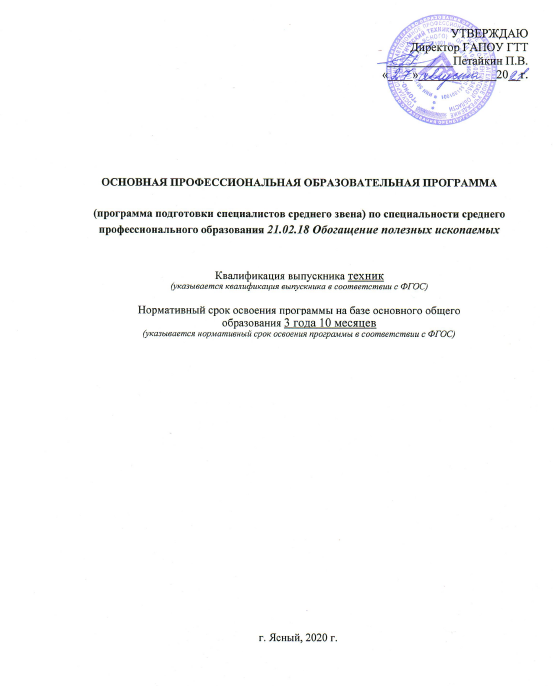 .«____»_____________20__г.Уровень образования, необходимый для приема на обучение по ППССЗНаименование квалификации базовой подготовкиСрок получения СПО по ППССЗ базовой подготовки в очной форме обучениясреднее общее образованиеТехник2 года 10 месяцевосновное общее образованиеТехник3 года 10 месяцев